Antigua and BarbudaAntigua and BarbudaAntigua and BarbudaAntigua and BarbudaJanuary 2024January 2024January 2024January 2024SundayMondayTuesdayWednesdayThursdayFridaySaturday123456New Year’s Day78910111213141516171819202122232425262728293031NOTES: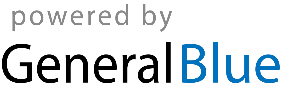 